Promoting a cleaner, friendlier downtown Vallejo                                                        August 2013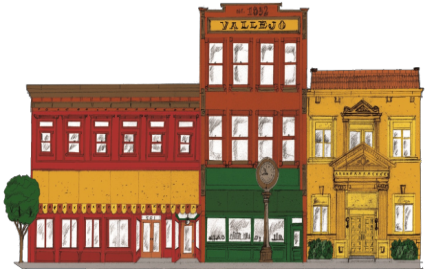 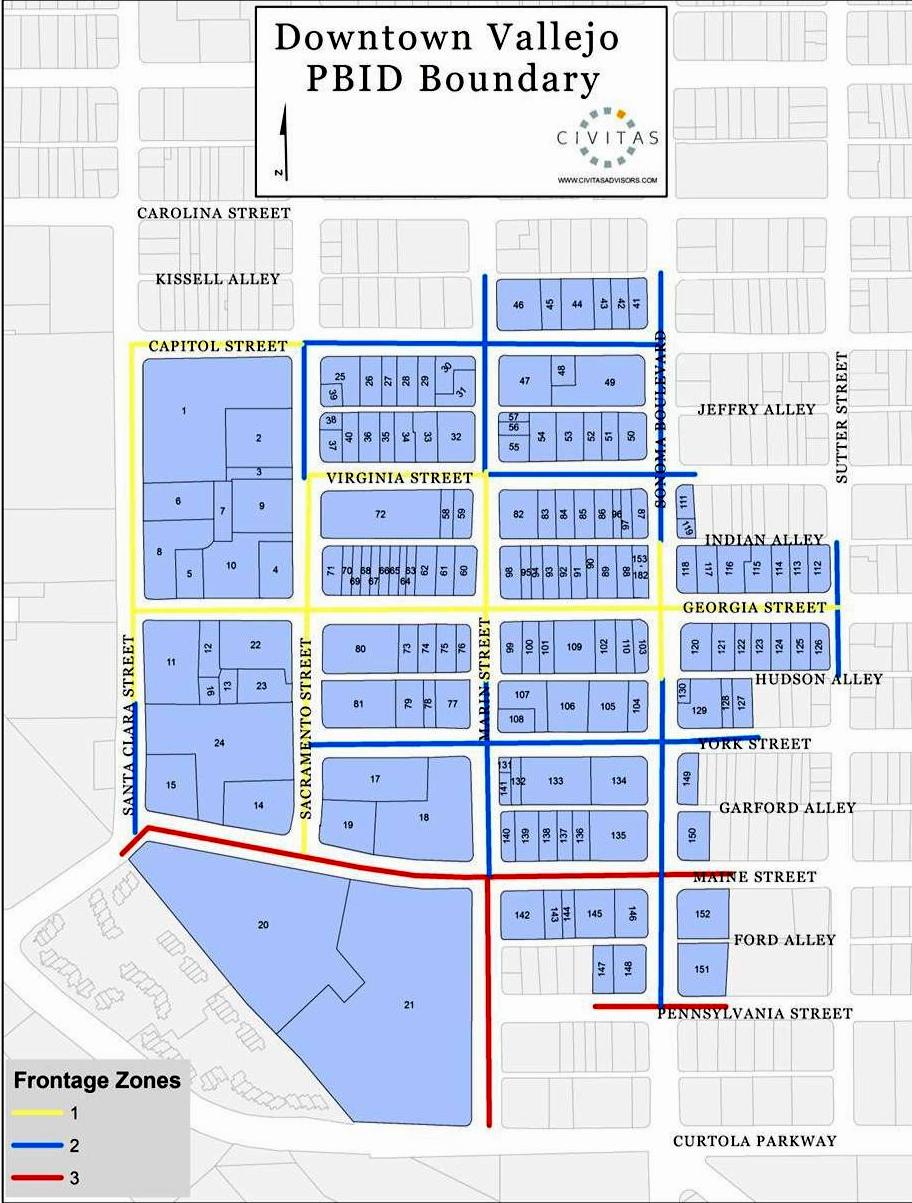 Inside This IssueInside This Issue1Elections and Changes to the Board  2CCRC FAQs3Calendar of Events and Community Resources4Contact Information